Екатерина Андреевна Коробоваучитель биологии МОУ «Толмачёвская средняя школа»КОНСПЕКТ УРОКА БИОЛОГИИ НА ТЕМУ«Регуляция дыхания»(8 КЛАСС)Цели урока: Предметные:Закрепить знания по основным терминам темы дыхания;Распознавать на рисунках дыхательные органы;Дополнить свои знания дыхательной системы новыми сведениями и понятиями;Уметь использовать научною терминологию при устных ответах и письменных заданиях;Метапредметные:Находить в учебной литературе необходимую информацию для выполнения заданий;Уметь проводить практические задания и делать выводы на их основе;Уметь адекватно использовать речевые средства для дискуссии и аргументации своей позиции, сравнивать разные точки зрения, аргументировать свою точку зрения, отстаивать свою позицию.Уметь устанавливать причинно- следственные связи между частотой дыхания и механизмом регуляции дыхания;Личностные:Вырабатывать умение работать в паре, группе;Уметь реализовывать теоретические познания на практике;Учиться уважительному отношению к одноклассникам и к учителю;Понимать значение обучения для повседневной жизни;Тип урока:по ведущей дидактической цели: комбинированнный;Форма урока: проблемно-поисковый.Методы обучения:основной: проблемный;дополнительные: беседа, объяснение, самостоятельная работа и др.математический: подсчёты при выполнении практического задания.Средства обучения:Биология ФГОС: 8 класс / В.В. Пасечник, А.А. Каменский, Г.Г. Швецов. – М.: Просвещение, 2015.Мультимедийная техника.Презентация по теме «Регуляция дыхания».Головной мозг.СекундомерМаршрутный лист с заданиями.Ход урокаСлайд 1 с фото людей, которые дышат.Организационный момент (1 минута) Приветствие друг друга. Отметить в журнале отсутствующих.  Мотивация (5 минут всего)- Предлагаю сначала посмотреть короткий видиоролик, пока смотрите подумайте о цели нашего урока. Слайд 2Просмотр видиоролика «5 тайн дыхания» с 5:20 минуты до конца. (4 минуты)- Вот мы посмотрели видиоролик, о чём он, что нового вы заметили, то о чём мы ещё не говорили в этой теме? Может быть у вас возникли какие - то вопросы? Вот я, например, задалась вопросом, значит мы сами можем регулировать своё дыхание?! Если так - это же здорово! Слайд 3Цель нашего урока, давайте сформулируем вместе (Выслушиваю предложения детей) Выяснить, что регулирует процесс дыхания - Чтобы выяснить это, мы должны быть уверены, что хорошо помним предыдущий материал. Давайте проверим это! Слайд 43.	 Проверка знаний (5 минут)Перед вами лежат маршрутные листы на сегодняшний урок. Итак, первое задание выполняем самостоятельно, не совещаясь. Вам нужно выполнить задание на соответствие.  Как сделаете первое задание приступайте к выполнению второго. Все баллы, полученные вами, в конце урока, превратятся в оценки, у меня есть право добавить 3 балла, за активную работу на уроке. Задание на соответствиеДыхательная система начинается носовой полостью. ГСлизистую оболочку пронизывают кровеносные сосуды. АВ дыхательных путях между носоглоткой
и трахеей располагается гортань. ДТрахею составляют хрящевые полукольца. БВ основе газообмена в легких и тканях лежит процесс диффузии. ВПленка, покрывающая легкие плевра ИЛегочные пузырьки альвеолы ЕОрган дыхательной системы, отвечающий за формирование звука гортань ДВторое задание. Рисунок Слайд 5Какими цифрами на рисунке обозначены носовая полость, гортань, трахея, бронхи?Ответ: 1,3,8,5,9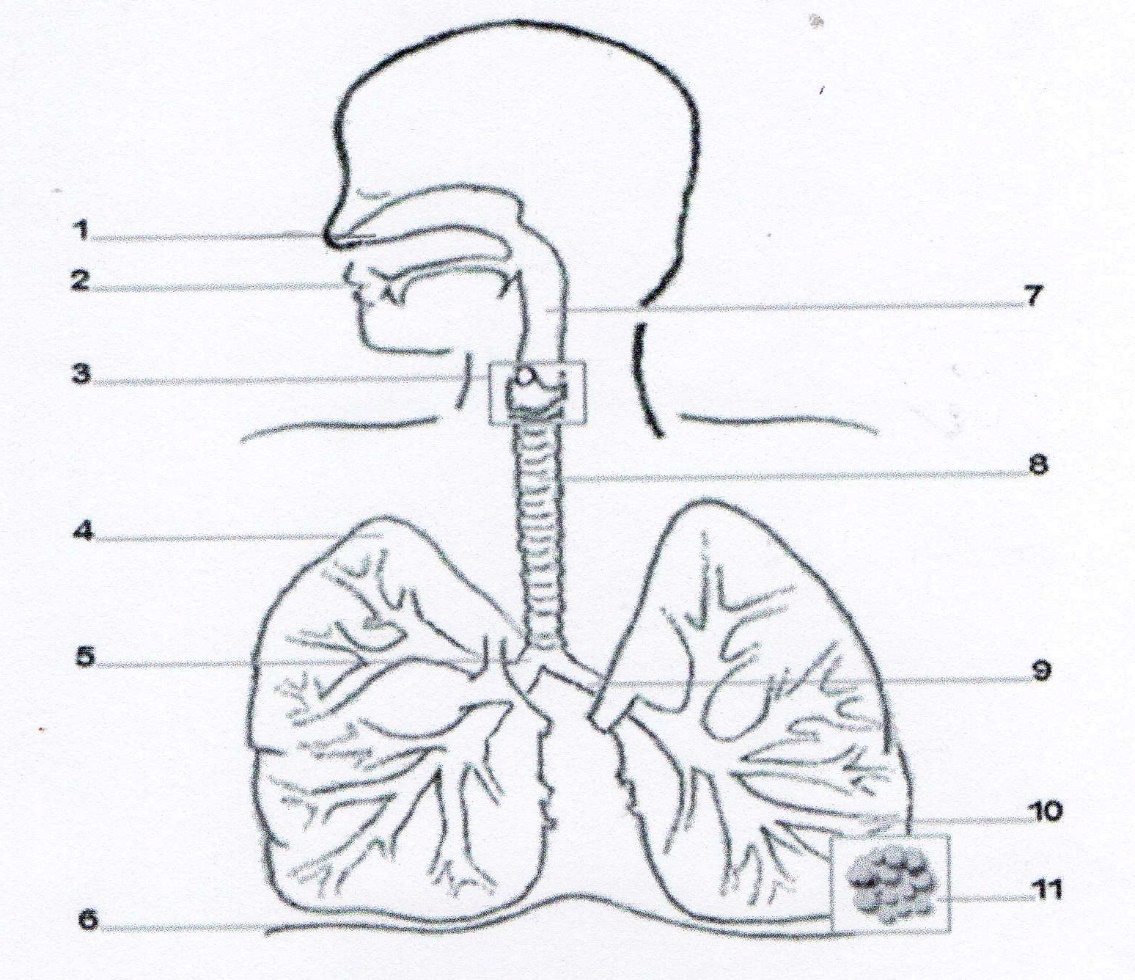 Итак, проверяем. Поменялись друг с другом маршрутными листами, взяли простой карандаш и приступили, сверху пишите полученный балл. Слайд 4 и 5Изучение нового материала (10 -12 минут)- Итак, приступим к изучению новой темы.- Откройте тетради, запишите сегодняшнее число и тему урока (тема урока «Регуляция дыхания») Слайд 6- Регуляция дыхания обеспечивается согласованной работой мышц, которые отвечают за чередование вдоха и выдоха, в зависимости от потребностей организма. - Запишем в тетрадь определение. (Определение появляется на слайде 6)Слайд 7- На дыхательную систему оказывают влияние механизмов нервной и гуморальной регуляции. - Нервная регуляция осуществляется благодаря особому дыхательному центру, расположенному в головном мозге (показать на модели головного мозга) - Дыхательный центр не только обеспечивает ритмическое чередование вдоха и выдоха, но и способен изменять глубину и частоту дыхательных движений. Поэтому и говорят, что мы можем сами регулировать своё дыхание, управлять им. Менять глубину, частоту дыхания, возможно потому, что деятельность дыхательного центра продолговатого мозга находится под контролем высших отделов головного мозга.- Дыхательный центр находится в состоянии постоянной активности и обладает автоматией: в нём ритмически возникают импульсы возбуждения, которые по нервам передаются мышцам, обеспечивающим дыхательные движения.  - Дыхательный центр возбуждается примерно 15 раз в минуту, это если человек находится в состоянии покоя.- Одна группа нервных клеток отвечает за вдох, другая - за выдох.- Как я уже говорила, кроме нервной регуляции существует ещё и гуморальная.  - На стенках многих сосудов расположены рецепторы, возбуждающиеся при повышении содержания углекислого газа в крови. От них импульсы следуют в дыхательный центр, вызывая учащение дыхания. Дыхание учащается, например, после эмоционального всплеска или, когда мы запинаясь, быстро рассказываем историю какую-либо, при физических нагрузках катаясь на лыжах, коньках...и т.д.) - Гормон, способный резко увеличить число дыхательных движений (адреналин). Он вырабатывается надпочечниками.- Сделаем вывод: Деятельность дыхательного центра регулируется рефлекторно (импульсами, поступающими от рецепторов), например, непроизвольные рефлексы такие как, чихание, кашель, зевота и гуморального (в зависимости от химического состава крови). Оба механизма регуляции действуют слаженно и между ними трудно провести границу.- Итак, у нас с вами получилась схема «Регуляция дыхания», её вы зарисовываете себе в тетрадь.Слайд 8- Дыхательный центр был открыт русским физиологом Николаем Александровичем Миславским в 1919 году. (на слайде портрет учёного) - Запишем: Н. А. Миславский русский физиолог в 1919 г. открыл дыхательный центр. - Ребята, а вы знали, что чихать и кашлять, в меру, конечно, это полезно? (Ответ: нет)А я вам объясню почему. Чихание, кашель – это защитные рефлексы организма. Чтобы понять почему они защитные заполните пожалуйста таблицу, задание 3 в маршрутном листе. В учебнике стр. 99. Работа в парах, можете совещаться. (2 минуты)Слайд 9- Проверим, как справились с заданием. Слайд 9 с правильными ответами. Оцените свою работу с таблицей, мах количество баллов 5, меньше баллов если, что-то не дописали, или написали не то, что нужно. (1 минута)- А теперь предлагаю подвигаться, но с пользой для дела, мы должны будем определить частоту дыхания. Практическое задание. (15-16 минут)Слайд 10- На стр. 101 учебника пошаговое описание действий для определения частоты дыхания. Только мы будем делать эти действия по 20 сек. Кто знает, как найти среднее значение? (нужно сложить полученные показания и разделить на 3, мы получим среднее) только мы получим среднее за 20 сек.в маршрутном листе задание №4 Записываем ваши подсчёты в таблицу.- На слайде этапы выполнения задания. Выполняем все одновременно. Математические подсчёты делаете в табличке.- Оцените свою работу, сделайте обязательно вывод. Какая регуляция подключается и почему?- Вывод: Причины учащенного дыхания при физических нагрузках заключены в стремлении организма поддержать необходимый для жизнедеятельности уровень кислорода. В результате этого происходит ускорение дыхательных сокращений. (Гуморальная регуляция)- Молодцы справились с заданием, подвигались, это полезно.- К слову, о пользе. Конечно вы понимаете, что полезно и легче дышать чистым воздухом, нежели в душной непроветриваемой комнате. Накуренном помещении и на городских улицах, где большое количество транспорта. Вокруг нас много пластмасс, входящих в состав различных вещей. А пластмассы выделяют вредные для организма газы, например, фенол. На стр. 100-101 учебника есть полезная и интересная информация. Вы с ней ознакомитесь дома.6. Заключение. Рефлексия. (3-4 минуты)- Наш урок подходит к завершению. Я вам обещала, что ваши баллы превратятся в оценки. Слайд 1118-22- «5»14-17- «4»9 -13 «3»0 – 8 «2»- Оценки за работу на уроке напишите в верхнем правом углу маршрутного листа. Я сама ещё раз посмотрю и на следующем уроке скажу ваши оценки. (Если есть необходимость, и ребёнок заслуживает оценку выше, я могу добавить 3 балла.)- Скажите пожалуйста, что нового вы сегодня узнали на уроке? (Чем регулируется дых. Система, защитные рефлексы, сколько человек делает вдохов и т.д)- Где могут пригодиться полученные вами сегодня знания? (Если мы будем знать, как работает наша дых. система и механизмы ее регуляции, мы сможем влиять на ее работу, а значит на свое здоровье; мы можем использовать дыхательные упражнения при физических нагрузках, регулировать дыхание и вести здоровый образ жизни).- Сложная была тема? Вы все поняли о чём мы сегодня говорили? Урок понравился?Домашнее задание: Слайд 12- Откройте дневники, запишите § 22 читать. по желанию тема сообщения (подготовить к понедельнику)«Дыхание в горах» «Вред табакокурения»«Болезни дыхательной системы»«Борьба с пылью» Урок окончен. Спасибо!Вопросы для закрепления если останется время:1. Какие существуют виды регуляции в дыхательной системе?2. Какие существуют защитные рефлексы дыхательной системы?3. Где находится дыхательный центр и какие отделы включает?4. Частота дыхания в покое?5. Почему увеличивается число вдохов после физической нагрузки?Название рефлексаЗначение рефлексовспазмЗадержка дыхания. Происходит мгновенно при вдыхании паров каких-либо химических веществ (хлор, аммиак). Спазм мышц гортани.кашельКороткий резкий выдох. Возникает при раздражении бронхов. Удаляются инородные частицы, слизь и т.п.чиханиеКороткий резкий выдох. Возникает при раздражении слизистых оболочек носовой полости. Удаляются инородные частицы, слизь и т.п.зевотаДолгий вдох и долгий выдох. Вентиляция лёгких перед сном.